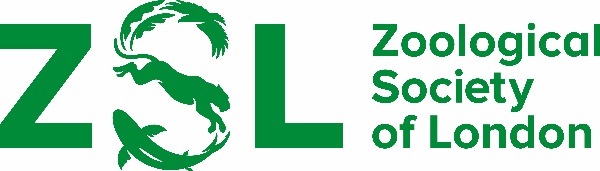 RECOMMENDATION OF CANDIDATES FOR THE SILVER MEDAL Regulations  No serving member of Council is eligible to be nominated for the award.The medal may be awarded to a Fellow of the Society or any other person or persons for a body of work that contributes to the public understanding and appreciation of zoology, including such activities as citizen science, education in natural history, and promoting participation in wildlife conservation. Recommendations are requested annually, but the award will only be made occasionally.Recommendations must be received by 15 April 2024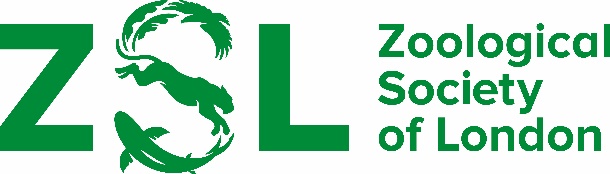 Recommendation of candidates for the Silver MedalAwarded to a Fellow of the Society or any other person for contributions to the understanding and appreciation of zoology, including such activities as higher and public education in natural history, and wildlife conservation.Name of candidateAddressStatement in support of recommendationCurriculum vitae	if possible, please enclose candidate’s CVPublications		if possible, please enclose a list of candidate’s publicationsReferees	if possible, please give names and address of people familiar with the candidate’s work who might be approached for further commentProposed bySigned							Date